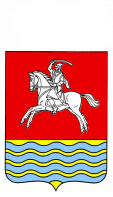 АДМИНИСТРАЦИЯ КУМЫЛЖЕНСКОГО МУНИЦИПАЛЬНОГО РАЙОНА ВОЛГОГРАДСКОЙ ОБЛАСТИПОСТАНОВЛЕНИЕот 08.11.2019 г.  № 892О  предоставлении разрешения на отклонениеот предельных параметров разрешенного строительства, реконструкции объектов капитального строительства на земельном участке с кадастровым номером  34:24:120401:32,расположенном  по адресу: Волгоградская обл.,Кумылженский р-н,  х. Козлов, ул. Пролетарская,10.Рассмотрев заявление   Горбуновой Светланы  Ивановны    о предоставлении разрешения  на отклонение от предельных параметров разрешенного строительства, реконструкции объектов капитального строительства, в части уменьшения   предельно допустимого отступа  от границы земельного участка до объекта капитального строительства с юго-западной  стороны  с  3.0 м до  2 м  на земельном участке, кадастровый номер 34:24:120401:32, расположенном по адресу: Волгоградская область, Кумылженский район, х. Козлов, ул. Пролетарская, дом.10 ,и, руководствуясь Градостроительным кодексом Российской Федерации, Федеральным законом от 06.10.2003 № 131-ФЗ «Об общих принципах организации местного самоуправления в Российской Федерации»,   Правилами землепользования и застройки Краснянского сельского поселения Кумылженского муниципального района Волгоградской области, утвержденными  решением Совета  Краснянского сельского поселения от 28.12. 2012г   №-15/1-С  «Об утверждении Правил землепользования и застройки  Краснянского сельского поселения Кумылженского муниципального района Волгоградской области», решением Кумылженской районной	 Думы от 27.06.2018г № 54/310-РД «Об утверждении Положения о проведении публичных слушаний или общественных обсуждений по проектам генеральных планов, проектам правил землепользования и застройки, проектам планировки территории, проектам межевания территории, проектам решений о предоставлении разрешения на условно разрешенный вид использования земельного участка или объекта капитального строительства, проектам решений о предоставлении разрешения на отклонение от предельных параметров разрешенного строительства реконструкции объектов капитального строительства на территории Кумылженского муниципального района Волгоградской области", на основании заключения о результатах публичных слушаний по вопросу предоставления разрешения на отклонение от предельных параметров разрешенного строительства, реконструкции объектов капитального строительства от 07.11.2019г.,постановляю:1. Предоставить разрешение на отклонение от предельных параметров разрешенного строительства, реконструкции объектов капитального строительства , уменьшив отступ от границы земельного участка  с юго-западной стороны   с 3м до 2м, за пределами которого запрещено строительство зданий , строений, сооружений на земельном участке, кадастровый номер 34:24:120401:32, расположенном по адресу: Волгоградская область, Кумылженский район, х. Козлов, ул. Пролетарская, 10,  принадлежащем на праве собственности Горбуновой Светлане Ивановне.2.  Опубликовать настоящее постановление в районной газете «Победа»  в течение 15 дней с даты  его принятия, а также разместить  на сайте Кумылженского муниципального района в сети Интернет.3.  Контроль за исполнением постановления возложить на и.о. первого заместителя главы - начальника отдела ЖКХ и строительства администрации Кумылженского муниципального района   А.Е. Загороднева. Глава Кумылженского муниципального района		В.В. ДенисовНачальник правового отделаИ.И.Якубова